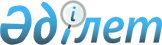 Көшім ауылдық округіне қарасты Балаган елді мекеніне қарасан ауруы бойынша шектеу шараларын енгізу туралы
					
			Күшін жойған
			
			
		
					Батыс Қазақстан облысы Зеленов ауданы әкімдігінің 2010 жылғы 26 мамырдағы N 206 қаулысы. Батыс Қазақстан облысы Зеленов ауданы әділет басқармасында 2010 жылғы 26 мамырда N 7-7-109 тіркелді. Күші жойылды Батыс Қазақстан облысы Зеленов ауданы әкімдігінің 2014 жылғы 10 қазандағы N 816 қаулысымен.
      Ескерту. Күші жойылды - Батыс Қазақстан облысы Зеленов ауданы әкімдігінің 10.10.2014 N 816 қаулысымен.
      Қазақстан Республикасының "Қазақстан Республикасындағы жергілікті мемлекеттік басқару және өзін-өзі басқару туралы" Заңының 31 бабы, Қазақстан Республикасының "Ветеринария туралы" Заңының 10 бабы 2 тармағының 9 тармақшасын басшылыққа алып және Зеленов ауданының бас мемлекеттік ветеринариялық-санитариялық инспекторының 2010 жылғы 20 мамырдағы N 1-11-418а санды шығыс хаты арқылы ұсынысына сәйкес, аудан әкімдігі ҚАУЛЫ ЕТЕДІ:
      1. Көшім ауылдық округіне қарасты Балаган елді мекеніне қарасан ауруы бойынша шектеу шаралары енгізілсін.
      2. Осы қаулының орындалуын бақылау аудан әкімінің орынбасары Ш. Ибрагимовқа жүктелсін.
      3. Осы қаулы алғаш ресми жарияланған күннен бастап қолданысқа енгізілсін.
					© 2012. Қазақстан Республикасы Әділет министрлігінің «Қазақстан Республикасының Заңнама және құқықтық ақпарат институты» ШЖҚ РМК
				
      Аудан әкімі

Ғ. Қапақов
